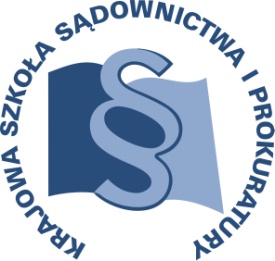 OSU-III-401-440/2015				      	    Lublin, 5 sierpnia 2015 r.K28/A/15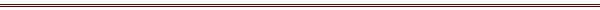 P R O G R A MSZKOLENIA DLA SĘDZIÓW ORZEKAJĄCYCH W PIONIE KARNYM ORAZ REFERENDARZY z apelacji białostockiejTEMAT SZKOLENIA:„Zmiany w prawie karnym wykonawczym wprowadzone z dniem 1 lipca 2015 roku”DATA I MIEJSCE:26 października 2015 r.		Sąd Rejonowy w Białymstoku                  Sala konferencyjna                   Ul. Mickiewicza 103                 15-950 BiałystokORGANIZATOR:Krajowa Szkoła Sądownictwa i ProkuraturyOśrodek Szkolenia Ustawicznego i Współpracy MiędzynarodowejKrakowskie Przedmieście 62, 20 - 076 Lublin  tel. 0 81 440 87 10						fax. 0 81 440 87 11OSOBY ODPOWIEDZIALNE ZE STRONY ORGANIZATORA:merytorycznie: 				- organizacyjniesędzia dr Janusz Konecki 		specjalista Joanna Woźniaktel. 81 458 37 58 			tel. 81 458 37 43e-mail: j.konecki@kssip.gov.pl 	e-mail: j.wozniak@kssip.gov.plWYKŁADOWCY:Wojciech Sych 	dr nauk prawnych, sędzia Sądu Okręgowego w Poznaniu, członek Komisji Kodyfikacyjnej Prawa Karnego, wykładowca KSSiPZajęcia prowadzone będą w formie seminarium.PROGRAM SZCZEGÓŁOWYPONIEDZIAŁEK  26 października 2015 r.9.00 – 10.30	Zmiany w części ogólnej Kodeksu karnego wykonawczego.Prowadzący – SSO dr Wojciech Sych10.30 – 10.45	przerwa 10.45 – 12.15		Zmiany instytucji o charakterze wykonawczym w części ogólnej Kodeksu karnego.Prowadzący – SSO dr Wojciech Sych12.15 – 13.00	przerwa13.00 – 15.15 	Zmiany w części szczególnej Kodeksu karnego wykonawczego (wybrane zagadnienia). 	Prowadzący – SSO dr Wojciech SychProgram szkolenia dostępny jest na Platformie Szkoleniowej KSSiP pod adresem:http://szkolenia.kssip.gov.pl/login/ oraz na stronie internetowej KSSiP pod adresem: www.kssip.gov.plZaświadczenie potwierdzające udział w szkoleniu generowane jest za pośrednictwem Platformy Szkoleniowej KSSiP. Warunkiem uzyskania zaświadczenia jest obecność na szkoleniu oraz uzupełnienie znajdującej się na Platformie Szkoleniowej anonimowej ankiety ewaluacyjnej (znajdującej się pod programem szkolenia) dostępnej w dniach od 26 października 2015 r. do 26 listopada 2015 r. Po uzupełnieniu ankiety zaświadczenie można pobrać i wydrukować z zakładki 
„moje zaświadczenia”.               Zastępca Dyrektora                                                                                              Krajowej Szkoły Sądownictwa i Prokuratury                                                                                                ds. Szkolenia Ustawicznego i Współpracy                                                                                                                 Międzynarodowej                        sędzia Adam Czerwiński